2°A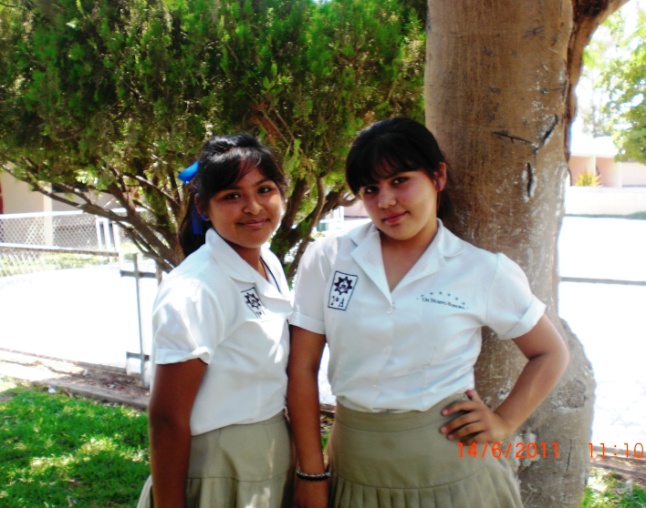 2°B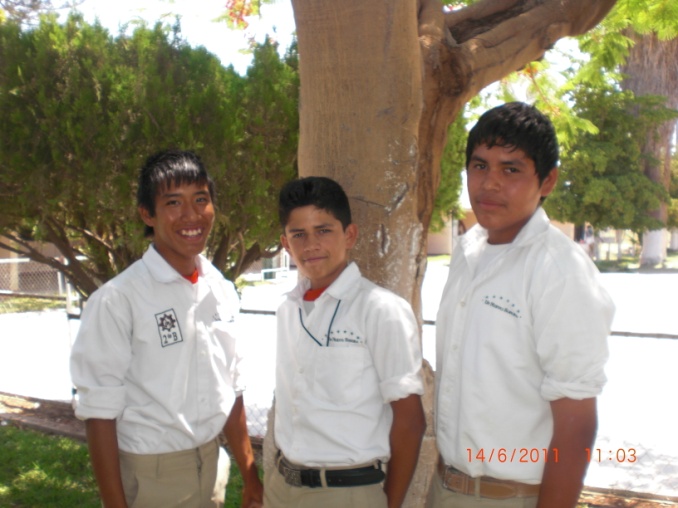 2°C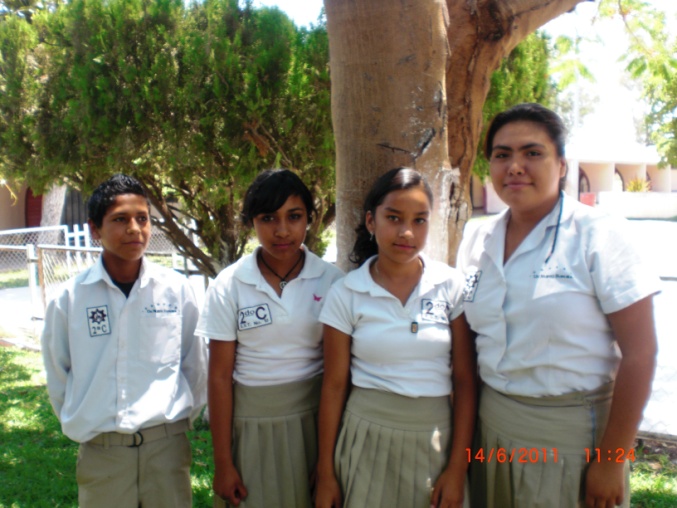 2°D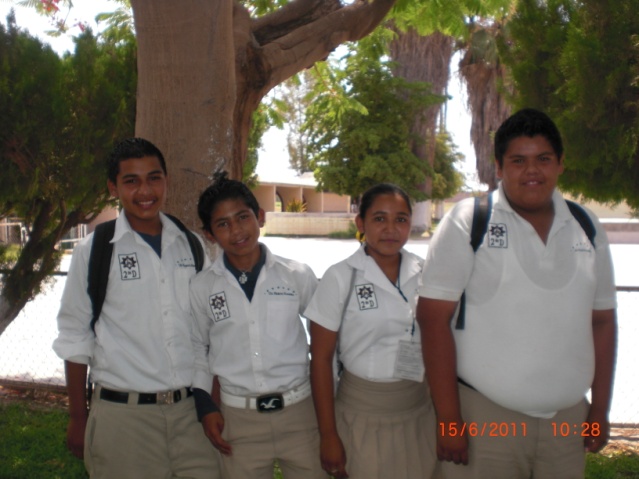 2°E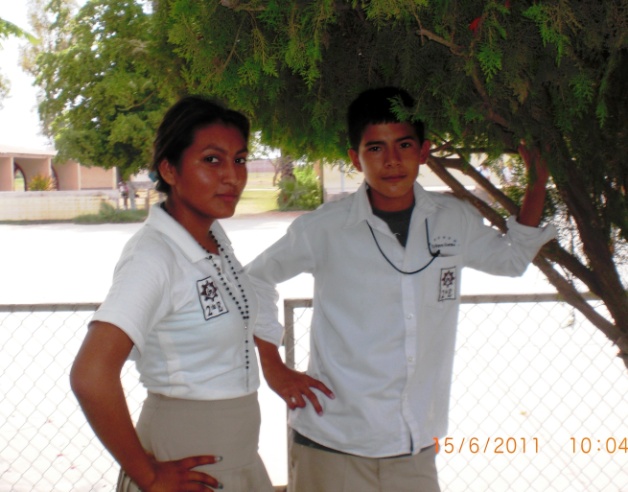 2°F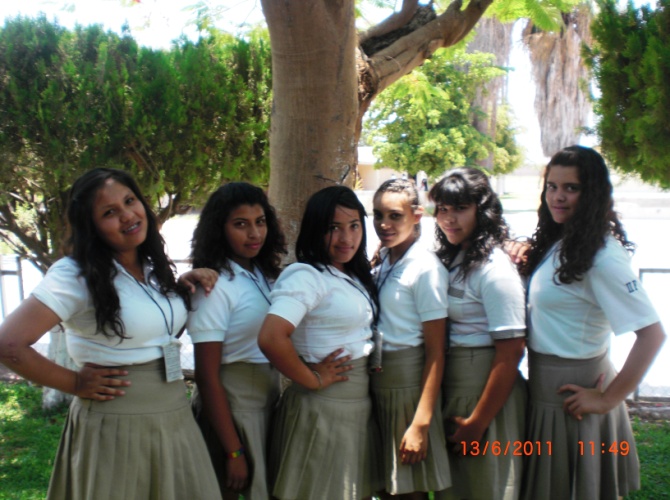 1°A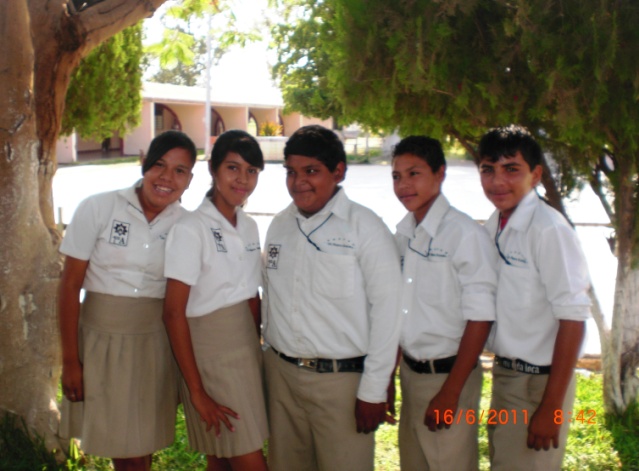 1°B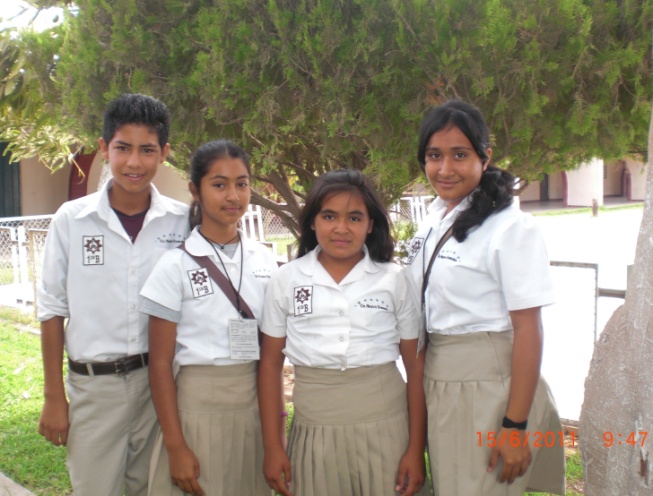 1°C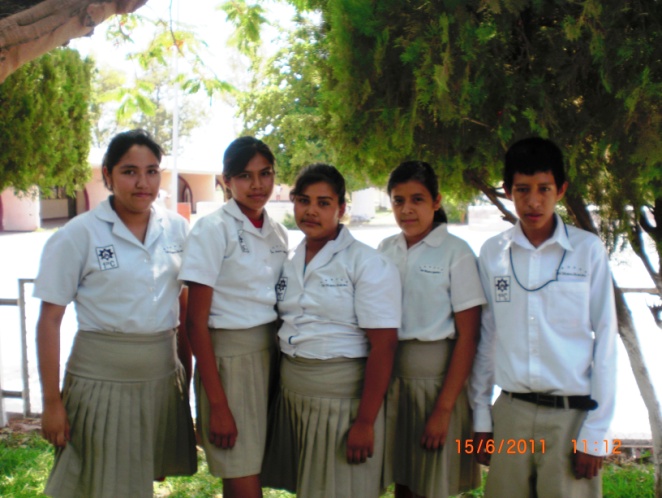 1°D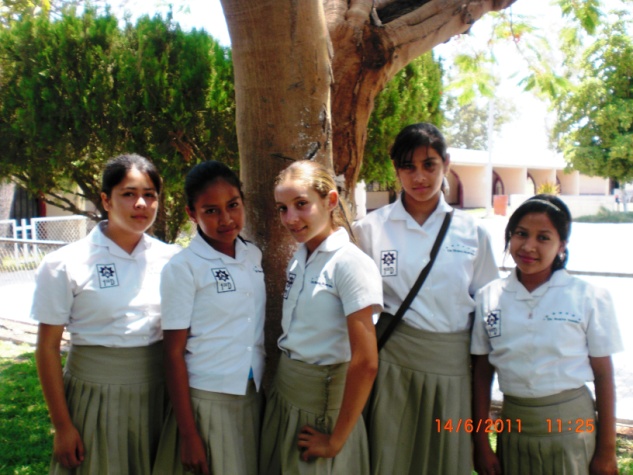 1°E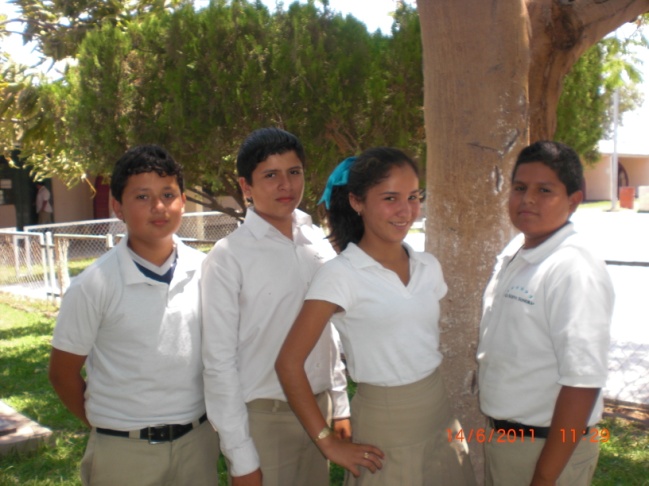 1°F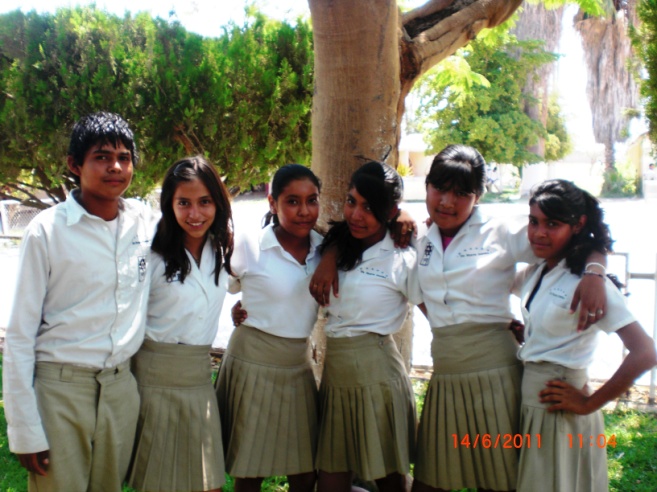 